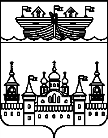 АДМИНИСТРАЦИЯ НАХРАТОВСКОГО СЕЛЬСОВЕТАВОСКРЕСЕНСКОГО МУНИЦИПАЛЬНОГО РАЙОНАНИЖЕГОРОДСКОЙ ОБЛАСТИПОСТАНОВЛЕНИЕ07 июня 2021 года 	№ 20О внесении изменений в Порядок размещения сведений о доходах, расходах, об имуществе и обязательствах имущественного характера, предоставляемых муниципальными служащими администрации  Нахратовского сельсовета Воскресенского муниципального района Нижегородской области, включенными в соответствующий перечень должностей муниципальной службы, и членов их семей, на официальном сайте администрации Воскресенского муниципального района Нижегородской области и предоставления этих сведений средствам массовой информации для опубликования, утвержденный постановлением администрации Нахратовского сельсовета Воскресенского муниципального района Нижегородской области от 12 сентября 2013 года № 43В соответствии с федеральными законами от 25 декабря 2008 г. № 273-ФЗ «О противодействии коррупции», от 31 июля 2020 г. № 259-ФЗ «О цифровых финансовых активах, цифровой валюте и о внесении изменений в отдельные законодательные акты Российской Федерации», руководствуясь Указом Президента Российской Федерации от 10 декабря 2020 г. № 778 «О мерах по реализации отдельных положений Федерального закона «О цифровых финансовых активах, цифровой валюте и о внесении изменений в отдельные законодательные акты Российской Федерации», Уставом Нахратовского сельсовета, администрация Нахратовского сельсовета постановляет:1.Внести в Порядок размещения сведений о доходах, расходах, об имуществе и обязательствах имущественного характера, предоставляемых муниципальными служащими администрации Нахратовского сельсовета Воскресенского муниципального района Нижегородской области, включенными в соответствующий перечень должностей муниципальной службы, и членов их семей, на официальном сайте администрации Воскресенского муниципального района Нижегородской области и предоставления этих сведений средствам массовой информации для опубликования, утвержденный постановлением администрации Нахратовского сельсовета Воскресенского муниципального района Нижегородской области от 12 сентября 2013 года № 43 (в редакции постановления от 10.09.2015 г. № 27)  изменения, изложив подпункт «г» пункта 2 в следующей редакции:«г) сведения об источниках получения средств, за счет которых совершены сделки (совершена сделка) по приобретению земельного участка, другого объекта недвижимого имущества, транспортного средства, ценных бумаг (долей участия, паев в уставных (складочных) капиталах организаций), цифровых финансовых активов, цифровой валюты, если общая сумма таких сделок (сумма такой сделки) превышает общий доход служащего (работника) и его супруги (супруга) за три последних года, предшествующих отчетному периоду.».3.Обнародовать настоящее постановление путем размещения его текста на официальном сайте администрации Воскресенского муниципального района в информационно-телекоммуникационной сети «Интернет» http://voskresenskoe-adm.ru/.4.Контроль за исполнением настоящего распоряжения оставляю за собой.5.Настоящее постановление вступает в силу со дня его обнародования.Глава администрацииНахратовского сельсовета						С.Н. Солодова